韩贵来个人简历姓名韩贵来性别男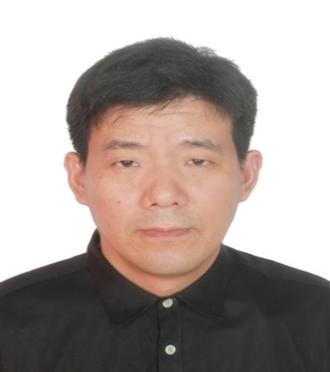 出生日期1977.8籍贯山东成武学历硕士职称教授英语国家英语六级工作单位海南医学院教育经历2018.9-2018.12 台北医学大学大数据所  进修学习2002.9-2005.7 广东工业大学计算机学院  攻读硕士研究生1996.9-2000.7 华南理工大学化工学院    攻读本科2018.9-2018.12 台北医学大学大数据所  进修学习2002.9-2005.7 广东工业大学计算机学院  攻读硕士研究生1996.9-2000.7 华南理工大学化工学院    攻读本科2018.9-2018.12 台北医学大学大数据所  进修学习2002.9-2005.7 广东工业大学计算机学院  攻读硕士研究生1996.9-2000.7 华南理工大学化工学院    攻读本科2018.9-2018.12 台北医学大学大数据所  进修学习2002.9-2005.7 广东工业大学计算机学院  攻读硕士研究生1996.9-2000.7 华南理工大学化工学院    攻读本科工作经历2005.7至今 海南医学院 从事计算机教学2002.3 -2002.8  依顿电子（广东中山）有限公司  ME工程师2000.7 -2001.12 名幸电子（广州南沙）有限公司  线长2005.7至今 海南医学院 从事计算机教学2002.3 -2002.8  依顿电子（广东中山）有限公司  ME工程师2000.7 -2001.12 名幸电子（广州南沙）有限公司  线长2005.7至今 海南医学院 从事计算机教学2002.3 -2002.8  依顿电子（广东中山）有限公司  ME工程师2000.7 -2001.12 名幸电子（广州南沙）有限公司  线长2005.7至今 海南医学院 从事计算机教学2002.3 -2002.8  依顿电子（广东中山）有限公司  ME工程师2000.7 -2001.12 名幸电子（广州南沙）有限公司  线长工作简介日常主要从事医学图像处理课程的教学科研工作，在医学图像处理与分析领域具有多年的研究工作经验，主持过海南省自然科学基金项目三项，参与国家自然科学基金项目两项，指导海南省大学生创新性项目四项，发表科研论文十多篇，其中7篇被EI 检索，获得软件著作权两项，指导学生的计算机作品“早期肺癌CT图像的计算机辅助诊断”获得2017年泛珠三角大学生计算机作品赛海南赛区一等奖、香港总决赛铜奖。早期肺癌CT图像的计算机辅助诊断是基于支持向量机开发的，2017年后开始研究基于深度学习的图像检测方法。 日常主要从事医学图像处理课程的教学科研工作，在医学图像处理与分析领域具有多年的研究工作经验，主持过海南省自然科学基金项目三项，参与国家自然科学基金项目两项，指导海南省大学生创新性项目四项，发表科研论文十多篇，其中7篇被EI 检索，获得软件著作权两项，指导学生的计算机作品“早期肺癌CT图像的计算机辅助诊断”获得2017年泛珠三角大学生计算机作品赛海南赛区一等奖、香港总决赛铜奖。早期肺癌CT图像的计算机辅助诊断是基于支持向量机开发的，2017年后开始研究基于深度学习的图像检测方法。 日常主要从事医学图像处理课程的教学科研工作，在医学图像处理与分析领域具有多年的研究工作经验，主持过海南省自然科学基金项目三项，参与国家自然科学基金项目两项，指导海南省大学生创新性项目四项，发表科研论文十多篇，其中7篇被EI 检索，获得软件著作权两项，指导学生的计算机作品“早期肺癌CT图像的计算机辅助诊断”获得2017年泛珠三角大学生计算机作品赛海南赛区一等奖、香港总决赛铜奖。早期肺癌CT图像的计算机辅助诊断是基于支持向量机开发的，2017年后开始研究基于深度学习的图像检测方法。 日常主要从事医学图像处理课程的教学科研工作，在医学图像处理与分析领域具有多年的研究工作经验，主持过海南省自然科学基金项目三项，参与国家自然科学基金项目两项，指导海南省大学生创新性项目四项，发表科研论文十多篇，其中7篇被EI 检索，获得软件著作权两项，指导学生的计算机作品“早期肺癌CT图像的计算机辅助诊断”获得2017年泛珠三角大学生计算机作品赛海南赛区一等奖、香港总决赛铜奖。早期肺癌CT图像的计算机辅助诊断是基于支持向量机开发的，2017年后开始研究基于深度学习的图像检测方法。 科研项目（1）海南省自然科学基金面上项目：基于深度学习的小样本黎锦图案识别关键技术研究，622MS068,2022.1-2024.12，8万，主持，在研
（2）海南省高等学校科学研究项目：Hnky2019ZD-21，基于迁移学习的小样本肺结节识别方法研究，2019.01-2021.12，4万元，主持，在研
（3）海南省自然科学基金面上项目：基于视觉感知结合目标形态特征的肺结节显著性区域检测方法研究，20156224，2015.1-2017.3，5万，主持，已结题（4）心房纤维化重构对房颤影响机制的仿真研究（编号：81501557）、国家自然科学基金项目、在研、参与，已结题（5）海南省自然科学基金指导性项目：基于网格平台的三维可视化方法研究，80696,2007.1-2009.12，0万，主持，已结题（1）海南省自然科学基金面上项目：基于深度学习的小样本黎锦图案识别关键技术研究，622MS068,2022.1-2024.12，8万，主持，在研
（2）海南省高等学校科学研究项目：Hnky2019ZD-21，基于迁移学习的小样本肺结节识别方法研究，2019.01-2021.12，4万元，主持，在研
（3）海南省自然科学基金面上项目：基于视觉感知结合目标形态特征的肺结节显著性区域检测方法研究，20156224，2015.1-2017.3，5万，主持，已结题（4）心房纤维化重构对房颤影响机制的仿真研究（编号：81501557）、国家自然科学基金项目、在研、参与，已结题（5）海南省自然科学基金指导性项目：基于网格平台的三维可视化方法研究，80696,2007.1-2009.12，0万，主持，已结题（1）海南省自然科学基金面上项目：基于深度学习的小样本黎锦图案识别关键技术研究，622MS068,2022.1-2024.12，8万，主持，在研
（2）海南省高等学校科学研究项目：Hnky2019ZD-21，基于迁移学习的小样本肺结节识别方法研究，2019.01-2021.12，4万元，主持，在研
（3）海南省自然科学基金面上项目：基于视觉感知结合目标形态特征的肺结节显著性区域检测方法研究，20156224，2015.1-2017.3，5万，主持，已结题（4）心房纤维化重构对房颤影响机制的仿真研究（编号：81501557）、国家自然科学基金项目、在研、参与，已结题（5）海南省自然科学基金指导性项目：基于网格平台的三维可视化方法研究，80696,2007.1-2009.12，0万，主持，已结题（1）海南省自然科学基金面上项目：基于深度学习的小样本黎锦图案识别关键技术研究，622MS068,2022.1-2024.12，8万，主持，在研
（2）海南省高等学校科学研究项目：Hnky2019ZD-21，基于迁移学习的小样本肺结节识别方法研究，2019.01-2021.12，4万元，主持，在研
（3）海南省自然科学基金面上项目：基于视觉感知结合目标形态特征的肺结节显著性区域检测方法研究，20156224，2015.1-2017.3，5万，主持，已结题（4）心房纤维化重构对房颤影响机制的仿真研究（编号：81501557）、国家自然科学基金项目、在研、参与，已结题（5）海南省自然科学基金指导性项目：基于网格平台的三维可视化方法研究，80696,2007.1-2009.12，0万，主持，已结题近年来部分科研成果发表的学术论文The Detection and Segmentation of Pulmonary Nodules Based on U-Net,Lecture Notes in Computer Science,2021,12653 LNCS,Han, Guilai; Liu, Wei; Yu, Benguo; Niu, Lin; Li, Xiaoling; Liu, Lu; Li, Haixia,EI检索(第一作者）The Detection and Recognition of Pulmonary Nodules Based on U-net and CNN，ACM International Conference Proceeding Series,2020，Guilai Han，Wei Liu，Benguo Yu，Xiaoling Li，Lu Liu，Haixia Li，EI检索(第一作者） A Image Preprocessing Method Based on Visual Attention Mechanism for Deep Learning Detection of Pulmonary Nodules, Solid State Technology ,Weichao Li, Yuyan Huang, Wei Liu, Tong Yu, Benguo Yu, Guilai Han*,2020,63(1), 通讯作者 The Significance Detection of Pulmonary Nodules Based on Local Entropy, Design Engineering, Yuyan Huang#, Tianqiang Mu#, Wei Liu, Weichao Li*, Benguo Yu, Guilai Han*，2020（8），通讯作者专著(1) 花村; 李宇明; 韩贵来, 医学图像处理与分析实践研究, 上海交通大学出版社,413千字, 2017.8.30 软件著作权(1) 韩贵来, 早期肺癌计算机辅助检测系统V1.0, 2017SR468001, 原始取得, 全部权利, 2017.6.29 (2) 韩贵来, 医学图像处理教学实验系统V1.0, 2017SR466136, 原始取得, 全部权利, 2017.6.29 获得学术奖励张欣瑞; 林雪莹; 江剑龙; 韩贵来, 早期肺癌CT图像的计算机辅助诊断, 泛珠三角大学生计算机作品赛香港总决赛三等奖, 海南省一等奖, 2017.6.11发表的学术论文The Detection and Segmentation of Pulmonary Nodules Based on U-Net,Lecture Notes in Computer Science,2021,12653 LNCS,Han, Guilai; Liu, Wei; Yu, Benguo; Niu, Lin; Li, Xiaoling; Liu, Lu; Li, Haixia,EI检索(第一作者）The Detection and Recognition of Pulmonary Nodules Based on U-net and CNN，ACM International Conference Proceeding Series,2020，Guilai Han，Wei Liu，Benguo Yu，Xiaoling Li，Lu Liu，Haixia Li，EI检索(第一作者） A Image Preprocessing Method Based on Visual Attention Mechanism for Deep Learning Detection of Pulmonary Nodules, Solid State Technology ,Weichao Li, Yuyan Huang, Wei Liu, Tong Yu, Benguo Yu, Guilai Han*,2020,63(1), 通讯作者 The Significance Detection of Pulmonary Nodules Based on Local Entropy, Design Engineering, Yuyan Huang#, Tianqiang Mu#, Wei Liu, Weichao Li*, Benguo Yu, Guilai Han*，2020（8），通讯作者专著(1) 花村; 李宇明; 韩贵来, 医学图像处理与分析实践研究, 上海交通大学出版社,413千字, 2017.8.30 软件著作权(1) 韩贵来, 早期肺癌计算机辅助检测系统V1.0, 2017SR468001, 原始取得, 全部权利, 2017.6.29 (2) 韩贵来, 医学图像处理教学实验系统V1.0, 2017SR466136, 原始取得, 全部权利, 2017.6.29 获得学术奖励张欣瑞; 林雪莹; 江剑龙; 韩贵来, 早期肺癌CT图像的计算机辅助诊断, 泛珠三角大学生计算机作品赛香港总决赛三等奖, 海南省一等奖, 2017.6.11发表的学术论文The Detection and Segmentation of Pulmonary Nodules Based on U-Net,Lecture Notes in Computer Science,2021,12653 LNCS,Han, Guilai; Liu, Wei; Yu, Benguo; Niu, Lin; Li, Xiaoling; Liu, Lu; Li, Haixia,EI检索(第一作者）The Detection and Recognition of Pulmonary Nodules Based on U-net and CNN，ACM International Conference Proceeding Series,2020，Guilai Han，Wei Liu，Benguo Yu，Xiaoling Li，Lu Liu，Haixia Li，EI检索(第一作者） A Image Preprocessing Method Based on Visual Attention Mechanism for Deep Learning Detection of Pulmonary Nodules, Solid State Technology ,Weichao Li, Yuyan Huang, Wei Liu, Tong Yu, Benguo Yu, Guilai Han*,2020,63(1), 通讯作者 The Significance Detection of Pulmonary Nodules Based on Local Entropy, Design Engineering, Yuyan Huang#, Tianqiang Mu#, Wei Liu, Weichao Li*, Benguo Yu, Guilai Han*，2020（8），通讯作者专著(1) 花村; 李宇明; 韩贵来, 医学图像处理与分析实践研究, 上海交通大学出版社,413千字, 2017.8.30 软件著作权(1) 韩贵来, 早期肺癌计算机辅助检测系统V1.0, 2017SR468001, 原始取得, 全部权利, 2017.6.29 (2) 韩贵来, 医学图像处理教学实验系统V1.0, 2017SR466136, 原始取得, 全部权利, 2017.6.29 获得学术奖励张欣瑞; 林雪莹; 江剑龙; 韩贵来, 早期肺癌CT图像的计算机辅助诊断, 泛珠三角大学生计算机作品赛香港总决赛三等奖, 海南省一等奖, 2017.6.11发表的学术论文The Detection and Segmentation of Pulmonary Nodules Based on U-Net,Lecture Notes in Computer Science,2021,12653 LNCS,Han, Guilai; Liu, Wei; Yu, Benguo; Niu, Lin; Li, Xiaoling; Liu, Lu; Li, Haixia,EI检索(第一作者）The Detection and Recognition of Pulmonary Nodules Based on U-net and CNN，ACM International Conference Proceeding Series,2020，Guilai Han，Wei Liu，Benguo Yu，Xiaoling Li，Lu Liu，Haixia Li，EI检索(第一作者） A Image Preprocessing Method Based on Visual Attention Mechanism for Deep Learning Detection of Pulmonary Nodules, Solid State Technology ,Weichao Li, Yuyan Huang, Wei Liu, Tong Yu, Benguo Yu, Guilai Han*,2020,63(1), 通讯作者 The Significance Detection of Pulmonary Nodules Based on Local Entropy, Design Engineering, Yuyan Huang#, Tianqiang Mu#, Wei Liu, Weichao Li*, Benguo Yu, Guilai Han*，2020（8），通讯作者专著(1) 花村; 李宇明; 韩贵来, 医学图像处理与分析实践研究, 上海交通大学出版社,413千字, 2017.8.30 软件著作权(1) 韩贵来, 早期肺癌计算机辅助检测系统V1.0, 2017SR468001, 原始取得, 全部权利, 2017.6.29 (2) 韩贵来, 医学图像处理教学实验系统V1.0, 2017SR466136, 原始取得, 全部权利, 2017.6.29 获得学术奖励张欣瑞; 林雪莹; 江剑龙; 韩贵来, 早期肺癌CT图像的计算机辅助诊断, 泛珠三角大学生计算机作品赛香港总决赛三等奖, 海南省一等奖, 2017.6.11